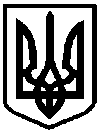 У К Р А Ї Н АФОНТАНСЬКА СІЛЬСЬКА РАДАОДЕСЬКОГО РАЙОНУ ОДЕСЬКОЇ ОБЛАСТІРІШЕННЯП’ятдесят четвертої сесії Фонтанської сільської ради VIII скликанняс.Фонтанка№ 2358 - VIII                                                                           12 липня 2024 рокуПро внесення змін та доповнень до додатків до Програми розвитку та фінансової підтримки комунального підприємства «Надія» Фонтанської сільської ради Одеського району Одеської області на 2023 – 2025 роки,Затвердженої рішенням сесії Фонтанської сільської ради № 1074-VIII від 28.12.2022р.Враховуючи введений воєнний стан в Україні Указом Президента                    № 64/2022 «Про введення воєнного стану в Україні», з метою підвищення ефективності та надійності функціонування житлово - комунальних систем життєзабезпечення населення територіальної громади, поліпшення якості та надання житлово - комунальних послуг, враховуючи клопотання директора комунального підприємства «Надія», керуючись ст. 26 Закону України «Про місцеве самоврядування в Україні», Фонтанська сільська  рада Одеського району Одеської області, -ВИРІШИЛА:Внести зміни та затвердити в новій редакції Паспорт Програми розвитку та фінансової підтримки комунального підприємства «Надія» Фонтанської сільської ради Одеського району Одеської області на 2023 – 2025 роки» п. 1 Програми розвитку та фінансової підтримки комунального підприємства «Надія» Фонтанської сільської ради Одеського району Одеської області на 2023 – 2025 роки» (додаток 1 до рішення).Внести зміни та затвердити в новій редакції Напрями діяльності і заходи реалізації Програми розвитку та фінансової підтримки комунального підприємства «Надія» Фонтанської сільської ради Одеського району Одеської області на 2023 – 2025 роки» (додаток 1 до Програми). Внести зміни та затвердити в новій редакції Показники результативності Програми розвитку та фінансової підтримки комунального підприємства «Надія» Фонтанської сільської ради Одеського району Одеської області на 2023 – 2025 роки» (додаток 2 до Програми).Внести зміни та затвердити в новій редакції Ресурсне забезпечення Програми розвитку та фінансової підтримки комунального підприємства «Надія» Фонтанської сільської ради Одеського району Одеської області на 2023 – 2025 роки» (додаток 3 до Програми).Всі інші положення рішення Фонтанської сільської ради від 28.12.2022 року № 1074 – VIII «Про затвердження Програми розвитку та фінансової підтримки комунального підприємства «Надія» Фонтанської сільської ради Одеського району Одеської області на 2023 – 2025 роки» з внесеними змінами залишити без змін.Контроль за виконанням даного рішення покласти на постійну комісію з питань фінансів, бюджету, планування соціально - економічного розвитку, інвестицій та міжнародного співробітництва та постійну комісію з питань комунальної власності, житлово – комунального господарства, енергозбереження та транспорту.Сільський голова					          	Наталія КРУПИЦЯДодаток № 1 до рішення Фонтанської сільської ради від 12.07.2024 року №2358 - VIIIПрограма розвитку та фінансової підтримки КП «Надія» Фонтанської сільської ради Одеського району Одеської області на 2023 – 2025 рокиПаспорт ПрограмиСільський голова					          	Наталія КРУПИЦЯ1.Назва Програми Програма розвитку та фінансової підтримки комунального підприємства «Надія» Фонтанської сільської ради Одеського району Одеської області на 2023 - 2025 роки2.Ініціатори розроблення Програми Сектор житлово – комунального господарства Фонтанської сільської ради Одеського району Одеської області Комунальне підприємство «Надія» Фонтанської сільської ради Одеського району Одеської області3.Дата, номер і назва розпорядчого документа про розроблення ПрограмиПротокольне доручення сільського голови від 18.11.2022 року4.Головний розробник Програми Сектор житлово – комунального господарства Фонтанської сільської ради Одеського району Одеської області5.Співрозробники ПрограмиКомунальне підприємство «Надія» Фонтанської сільської ради Одеського району Одеської області6.Відповідальний виконавець Програми Сектор житлово – комунального господарства Фонтанської сільської ради Одеського району Одеської області7.Співвиконавці Програми Комунальне підприємство «Надія» Фонтанської сільської ради Одеського району Одеської області8.Термін реалізації Програми 2023 - 2025 роки9.Мета ПрограмиРеалізація політики розвитку, реформування та утримання в сфері житлово - комунального господарства на території громади10.Загальний обсяг фінансових ресурсів, необхідних для реалізації Програми, усього:23 584 298, 00 грн. – 2023 рік27 983 545,00 грн. – 2024 рік10.у тому числі: 23 584 298, 00 грн. – 2023 рік27 983 545,00 грн. – 2024 рік10.1.Кошти місцевого бюджету23 584 298, 00 грн. – 2023 рік27 983 545,00 грн. – 2024 рік10.2.Кошти державного бюджету -10.3.Кошти позабюджетних джерел -11.Очікувані результати виконанняЗабезпечення населення житлово - комунальними послугами належних рівня та якості відповідно до національних стандартів12.Ключові показники ефективностіЗабезпечення населення житлово - комунальними послугами належних рівня та якості відповідно до національних стандартів